GIRONE A.--------------------------------------------------------------.   .--------------------------------------------------------------.| ANDATA: 24/02/19 |                       | RITORNO:          |   | ANDATA: 14/04/19 |                       | RITORNO:          || ORE...: 15:30    |   1  G I O R N A T A  | ORE....:          |   | ORE...: 15:30    |  5  G I O R N A T A   | ORE....:          ||--------------------------------------------------------------|   |--------------------------------------------------------------|| COLOGNA CALCIO               -  VALLE DEL VOMANO             |   |  FC GAETANO BONOLIS TERAMO    -  LISCIANI TERAMO             || LISCIANI TERAMO              -  SPORTING GRAN SASSO          |   |  PICCOLI GIALLOROSSI          -  SPORTING GRAN SASSO         || VIRTUS SCERNE 2004           -  PICCOLI GIALLOROSSI          |   |  VIRTUS SCERNE 2004           -  COLOGNA CALCIO              ||      Riposa................  -  FC GAETANO BONOLIS TERAMO    |   |       Riposa................  -  VALLE DEL VOMANO            |.--------------------------------------------------------------.   .--------------------------------------------------------------.| ANDATA: 10/03/19 |                       | RITORNO:          |   | ANDATA: 28/04/19 |                       | RITORNO:          || ORE...: 15:30    |   2  G I O R N A T A  | ORE....:          |   | ORE...: 15:30    |  6  G I O R N A T A   | ORE....:          ||--------------------------------------------------------------|   |--------------------------------------------------------------|| PICCOLI GIALLOROSSI          -  FC GAETANO BONOLIS TERAMO    |   |  COLOGNA CALCIO               -  FC GAETANO BONOLIS TERAMO   || SPORTING GRAN SASSO          -  COLOGNA CALCIO               |   |  LISCIANI TERAMO              -  PICCOLI GIALLOROSSI         || VALLE DEL VOMANO             -  VIRTUS SCERNE 2004           |   |  SPORTING GRAN SASSO          -  VALLE DEL VOMANO            ||      Riposa................  -  LISCIANI TERAMO              |   |       Riposa................  -  VIRTUS SCERNE 2004          |.--------------------------------------------------------------.   .--------------------------------------------------------------.| ANDATA: 24/03/19 |                       | RITORNO:          |   | ANDATA: 12/05/19 |                       | RITORNO:          || ORE...: 15:30    |   3  G I O R N A T A  | ORE....:          |   | ORE...: 15:30    |  7  G I O R N A T A   | ORE....:          ||--------------------------------------------------------------|   |--------------------------------------------------------------|| COLOGNA CALCIO               -  LISCIANI TERAMO              |   |  FC GAETANO BONOLIS TERAMO    -  VIRTUS SCERNE 2004          || FC GAETANO BONOLIS TERAMO    -  VALLE DEL VOMANO             |   |  PICCOLI GIALLOROSSI          -  COLOGNA CALCIO              || VIRTUS SCERNE 2004           -  SPORTING GRAN SASSO          |   |  VALLE DEL VOMANO             -  LISCIANI TERAMO             ||      Riposa................  -  PICCOLI GIALLOROSSI          |   |       Riposa................  -  SPORTING GRAN SASSO         |.--------------------------------------------------------------.   .--------------------------------------------------------------.| ANDATA:  7/04/19 |                       | RITORNO:          || ORE...: 15:30    |   4  G I O R N A T A  | ORE....:          ||--------------------------------------------------------------|| LISCIANI TERAMO              -  VIRTUS SCERNE 2004           || SPORTING GRAN SASSO          -  FC GAETANO BONOLIS TERAMO    || VALLE DEL VOMANO             -  PICCOLI GIALLOROSSI          ||      Riposa................  -  COLOGNA CALCIO               ||--------------------------------------------------------------|*---------------------------*                                                     *-----------------------------------*|                   |       **   E L E N C O     C A M P I     D A    G I O C O  **                                   || COMITATO          |                                                                                                 || ABRUZZO           |       **    PULCINI MISTI C5 PRIMAVERA -TE     GIRONE:   A                                      ||---------------------------------------------------------------------------------------------------------------------| -------------------------------------------------| SOCIETA'                             | CAMPO| DENOMINAZIONE CAMPO             LOCALITA' CAMPO               |  ORA  | INDIRIZZO                        TELEFONO       ||--------------------------------------|------|---------------------------------------------------------------|-------| -------------------------------------------------|                                      |      |                                                               |       || COLOGNA CALCIO                       |   22 | COLOGNA SPIAGGIA "S.DEMILIO"    COLOGNA SPIAGGIA              |       | VIA ROMUALDI (SP PER COLOGNA)  |                ||                                      |      |                                                               |       |                                |                || LISCIANI TERAMO                      |  230 | TERAMO ACQUAVIVA C5             TERAMO                        |       | VIA ACQUAVIVA                  |                ||                                      |      |                                                               |       |                                |                || VIRTUS SCERNE 2004                   |   99 | SCERNE DIPINETO"A.COLLEVECCHIO  SCERNE DI PINETO              |       | STRADA PROV. PER CASOLI        |                ||                                      |      |                                                               |       |                                |                || PICCOLI GIALLOROSSI                  |  254 | GIULIANOVA  CASTRUM T.ORSINI    GIULIANOVA LIDO               |       | VIA DEI CEDRI EX VIA TERRACINA |                ||                                      |      |                                                               |       |                                |                || SPORTING GRAN SASSO                  |  417 | MONTORIO VOMANO C5 COMUNALE     MONTORIO VOMANO               |       | VIA PIANE                      |                ||                                      |      |                                                               |       |                                |                || VALLE DEL VOMANO                     |   21 | CASTELNUOVO VOMANO COMUNALE     CASTELNUOVO VOMANO            |       | VIA NAPOLI                     |                ||                                      |      |                                                               |       |                                |                || FC GAETANO BONOLIS TERAMO            |  273 | COLLEATTERRATO BASSO G.MALATES  COLLEATTERRATO BASSO          |       | VIA GIOVANNI XXIII             |                ||                                      |      |                                                               |       |                                |                ||--------------------------------------|------|---------------------------------------------------------------|-------| -------------------------------------------------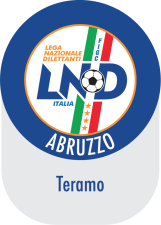 CALENDARIOPULCINI MISTI C5 – FASE PRIMAVERILES.S. 2018/2019CAMPI DA GIOCOPULCINI MISTI C5 – FASE PRIMAVERILES.S 2018/2019